«Пушкинский день»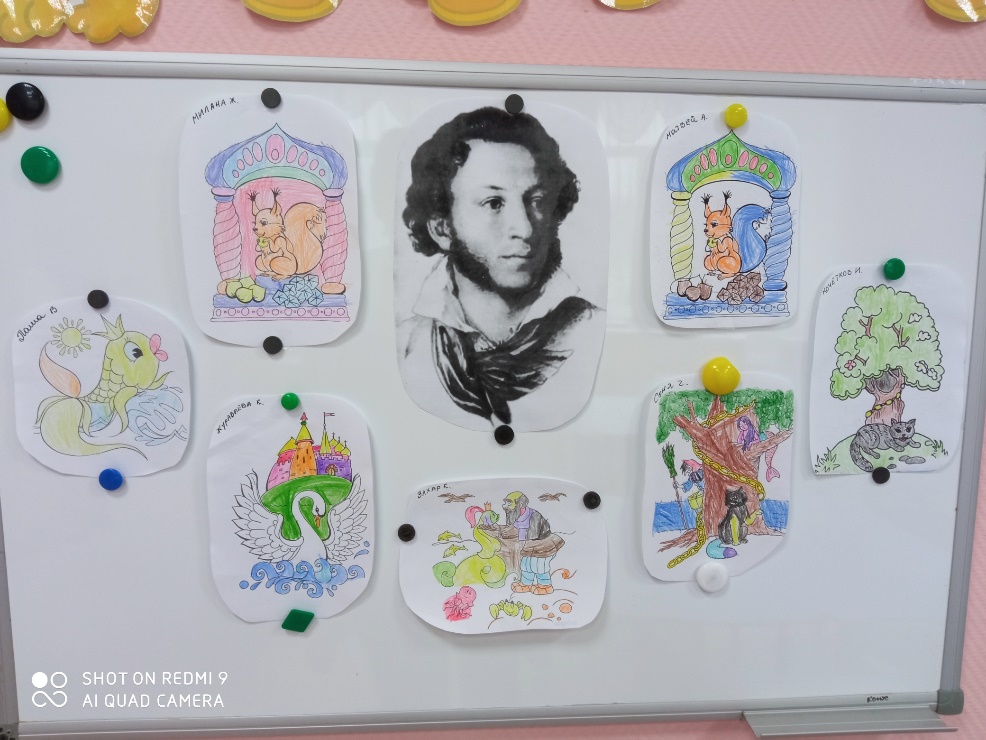 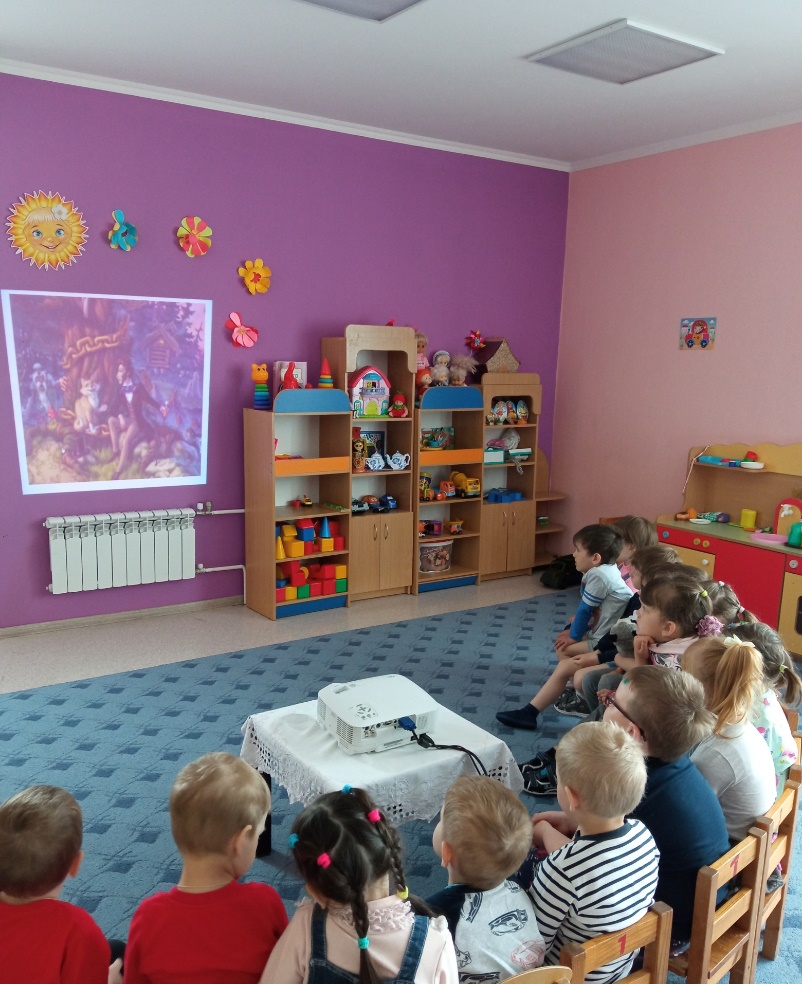 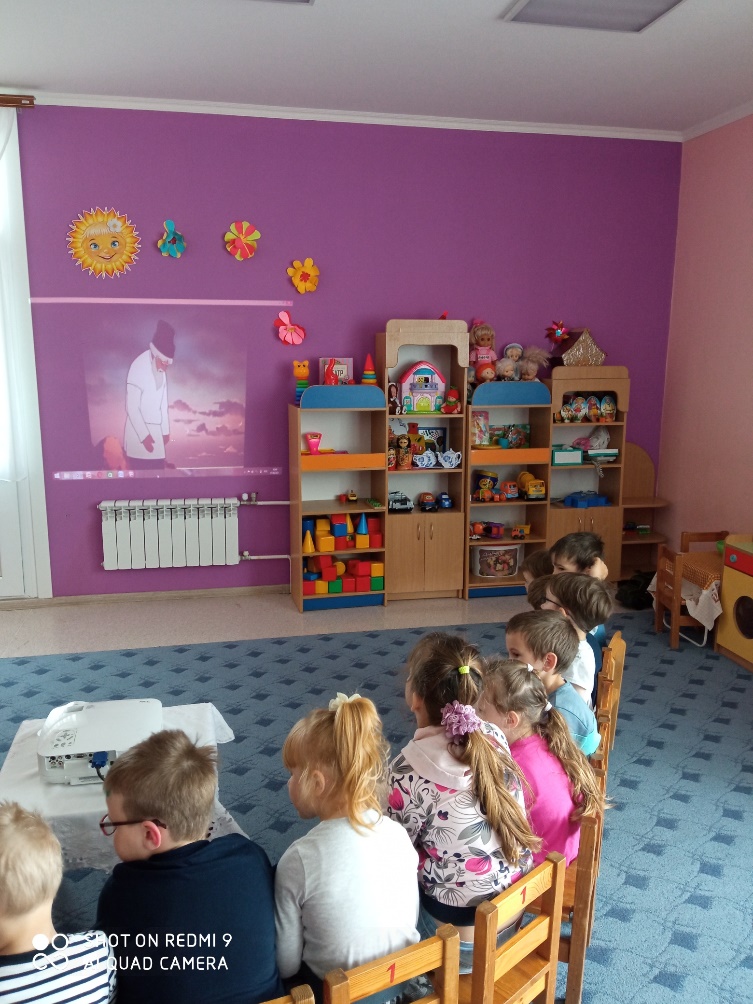 